Руководителям и заместителям руководителей образовательных учреждений, учителям истории и обществознанияИнформационное письмо.Уважаемые коллеги!Приглашаем учащихся Ваших образовательных учреждений принять участие в ежегодном научном мероприятии - заочной олимпиаде по обществознанию! Мероприятие организовано экономическим факультетом ФГБОУ ВО Вологодская ГМХА им. Н.В. Верещагина. Наименование: «IV Межрегиональная олимпиада по обществознанию» Организатор: федеральное государственное бюджетное образовательное учреждение высшего образования «Вологодская государственная молочнохозяйственная академия имени Н.В. Верещагина»Цель: выявление наиболее талантливой молодежи в сфере общественных наук, стимулирование познавательной активности учащихся.Участники: учащиеся 9-11 классов образовательных организаций, студенты СПО.Срок отправки материалов: с 10 октября по 10 ноября 2020 года (включительно). Материалы, отправленные позже указанного срока, не оцениваются.Технология проведения: Олимпиада проводится в заочной форме. Учащимся выдается комплект заданий (в электронном или печатном виде). Далее участник приступает к его выполнению. Время на решение ограничено сроками отправки материалов. Свой ответ в виде файла и заявку на участие участник размещает на портале научных конференций Вологодской ГМХА https://moodle.molochnoe.ru/sci/?redirect=0 либо отправляет по электронной почте: philos1@molochnoe.ru.В теме письма указывается название олимпиады. Название файлов начинается с фамилии участника, например, Иванов_заявка, Иванов_олимпиада. Для заполнения заявки нужно создать на портале конференций https://moodle.molochnoe.ru/sci/ учетную запись или воспользоваться уже имеющимся аккаунтом. Памятки по регистрации и заполнению заявки расположены на главной странице портала в блоке «Основное меню».Требования к оформлению: Ответ на задания олимпиады оформляется в виде текста с соблюдением нумерации вопросов. Форматы .doc, .docх, шрифт Times New Roman, кегль 14, междустрочный интервал одинарный, поля верхнее и нижнее – , правое – , левое – .Подведение итогов:Проверка работ экспертной комиссией и подведение итогов олимпиады осуществляется с 11 по 25 ноября 2020 года. Результаты олимпиады оглашаются путем размещения информации на сайте вуза (до 1 декабря 2020 года), а также электронной рассылкой дипломов и сертификатов в образовательные организации. Победители олимпиады получают дипломы I, II и III степени, в каждой категории может быть выбрано до 3-х лучших работ. Участники олимпиады, не занявшие призовых мест, получают сертификат участника. Экспертная комиссия: Лучшие работы выбираются коллегиально экспертной комиссией, в состав которой входят:Голубева Светлана Германовна, канд. эконом. наук, доцент, декан экономического факультетаСимонян Элеонора Гамлетовна, канд. философ. наук, доцент, зав. кафедрой философии и историиКовров Эдуард Леонидович, канд. философ. наук, доцент кафедры философии и историиДьякова Наталья Сергеевна, канд. филол. наук, доцент кафедры философии и историиКонтактное лицо для отправки материалов: Волкова Елена Николаевна, ст. лаборант кафедры философии и истории тел. (8172) 52-55-56, электронная почта: philos1@molochnoe.ru. По вопросам проведения олимпиады можно обращаться: Дьякова Наталья Сергеевна, тел. (8172) 52-55-56Приложение 1: комплект материалов на 1 стр.Приложение 2: образец заявки на 1 стр. С уважением декан экономического факультета, к.э.н., доцент                                                                     С.Г. ГолубеваПриложение 1IV Межрегиональная олимпиада по обществознанию Комплект материалов Часть А. Ответьте на поставленный вопрос, свою позицию обоснуйте. Объем ответа на каждый из вопросов – не более 100 слов. В «Застольном споре о жадности» – сочинении видного итальянского гуманиста Поджо Браччолини приводятся доводы в защиту жадности. Как получилось, что в Италии XV века жадность нашла себе защитников?Что для роста экономики предпочтительнее: инфляция или дефляция?По данным доклада «Глобальный гендерный разрыв» (The Global Gender Gap Report 2015) Всемирного экономического форума, во всем мире женщины зарабатывают гораздо меньше, чем мужчины. Некоторые эксперты считают основной причиной этого то, что женщины на рынке труда оценивают себя ниже и не торгуются при устройстве на работу. Выскажите свое мнение.Историки связывают появление социального неравенства между мужчинами и женщинами с переходом хозяйств к пашенному земледелию. Почему?Как лучше назвать внутренний мир человека: душой или психикой? Объясните свой выбор.Иногда можно услышать, что у каждого человека своя совесть. Это так?Нуждается ли государство в государственной идеологии? Каково Ваше мнение?«Дорога в ад вымощена благими намерениями». Приведите пример из области морали или политики, который подтверждает эту поговорку.Брак и семья – близкие, но не тождественные понятия. Объясните разницу между ними и причину того, что сегодня, институт брака в большинстве стран переживает кризис.Важнейшая задача чтения – развитие воображения. Что бы могло заменить книги для выполнения этой задачи?Часть Б. Подумайте над высказываниями и ответьте на вопросы. Объем ответа на каждый из вопросов – не более 150 слов. Как Вы понимаете слова замечательного русского мыслителя Ф.А.Степуна: «Каждый акт постижения прошлого есть… акт построения или разрушения будущего».Марк Твен говорил: «Я никогда не позволял школе вмешиваться в моё образование». Что может значить эта фраза великого сатирика?Немецкий мыслитель Альберт Швейцер писал в начале XX века: «Культура всего человечества, нынешнего и будущего, будет обречена на гибель, если иссякнет вера в возрождение наших творческих сил». Это так?Приложение 2ЗАЯВКА*для участия во IV Межрегиональной олимпиаде по обществознаниюФГБОУ ВО Вологодская ГМХА им. Н.В. Верещагина*Заявка должна быть подписана собственноручно, после чего отсканирована или сфотографирована и направлена на электронный адрес организатора.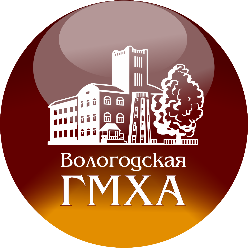 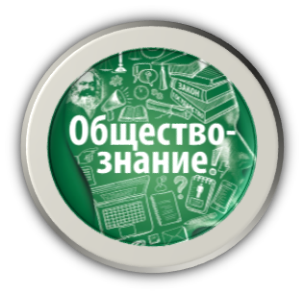 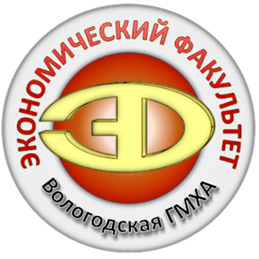 ФамилияИмя Отчество (участника)Название образовательной организации (полное и сокращенное), Ф.И.О. руководителяАдрес электронной почты, телефон образовательной организацииФ.И.О. научного руководителя (учителя)Телефон участника Адрес электронной почты участника Подавая настоящую Заявку, в соответствии с Федеральным законом от 27.07.2006 № 152-ФЗ (ред. от 24.04.2020) «О персональных данных» предоставляю ФГБОУ ВО Вологодская ГМХА (место нахождения по уставу г. Вологда, с. Молочное, ул. Шмидта, д. 2) в целях участия в IV Межрегиональной олимпиаде по обществознанию право на обработку вышеуказанных персональных данных и указанных в прилагаемых документах (сбор, хранение, уточнение, использование, распространение, передачу, уничтожение) сроком на пять лет. Настоящее согласие может быть мною отозвано в любое время на основании моего письменного заявления.ПодписьДата отправки материалов